Встречаем весну с новыми скидками по «Моцнай картке»!Предлагаем Вам ознакомиться с новыми предприятиями, присоединившимися к программе лояльности «Моцная картка» в апреле:Приятных Вам покупок и хорошего отдыха! 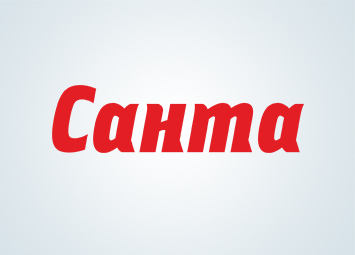 САНТА
(г. Минск, г. Брест, г. Пинск, г. Лида, г. Гомель, г. Столин, г. Береза, г. Иваново, г. Дрогичин, г. Ивацевичи)Скидка 5% на товары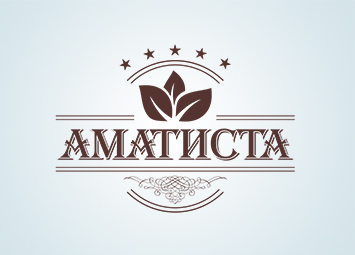 Аматиста
(г. Минск, г. Могилев, г. Гомель,                  г. Борисов, г. Солигорск.)Скидка 3% на весь ассортимент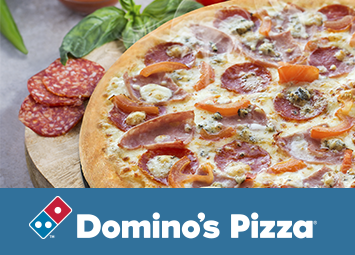 Domino’s Pizza
(г. Минск)Скидка 20% на весь ассортимент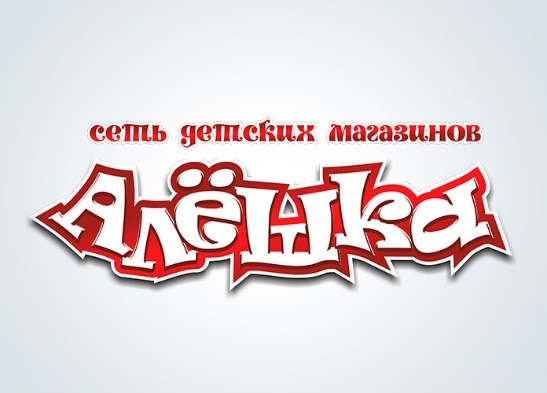 Алёшка
(г. Минск)Скидки до 10% на весь ассортимент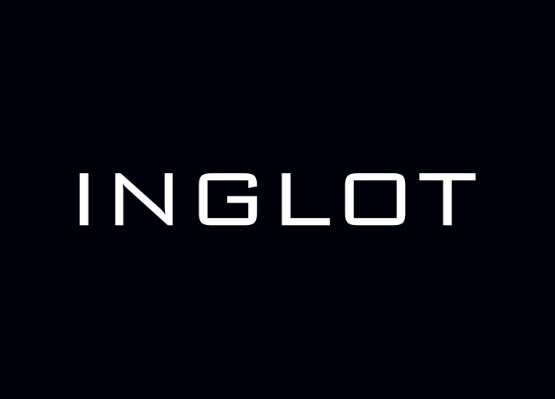 Inglot
(г. Минск, г. Гродно)Скидка до 10% на весь ассортимент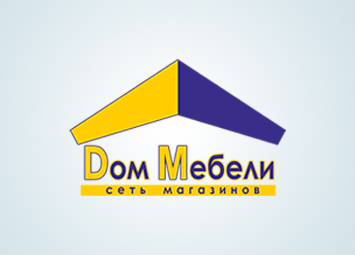 Дом Мебели
(г. Минск)Скидка 10% на весь ассортимент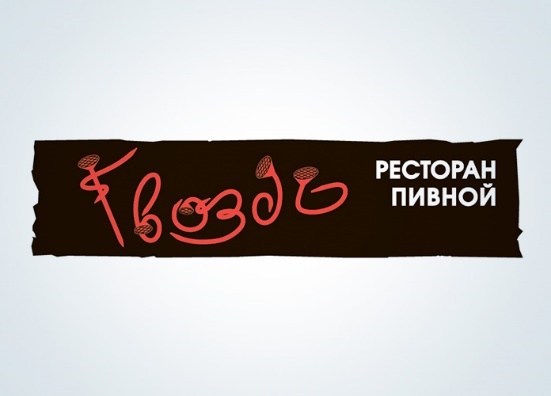 Гвоздь
(г. Минск)Скидка 10% на основное меню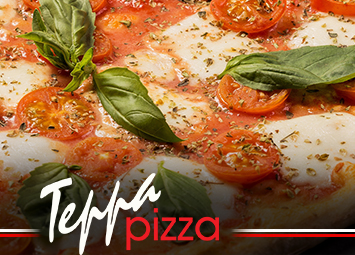 Terra Pizza
(г. Минск)Скидка 10% на все меню от службы доставки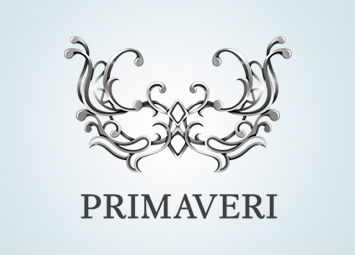 Primaveri
(г. Минск)Скидка 10% на весь ассортимент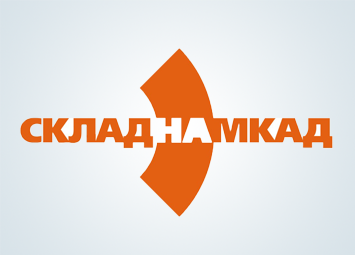 Склад на МКАД
(г. Минск)Скидка до 5% на все товары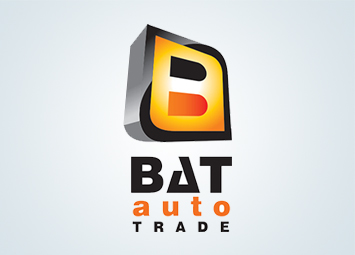 Автобат
(г. Минск, г. Гродно)Скидка 5% на весь ассортимент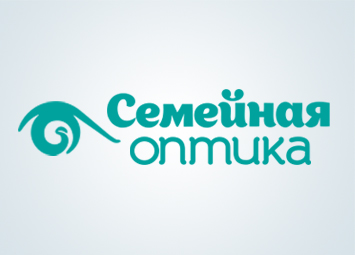 Семейная оптика
(г. Витебск)Скидка 3% на весь ассортимент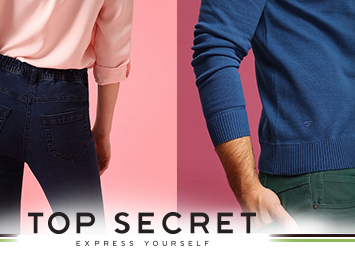 Top Secret
(магазины: http://topsecret.by/magaziny.html)Скидка 20% на весь ассортимент товаров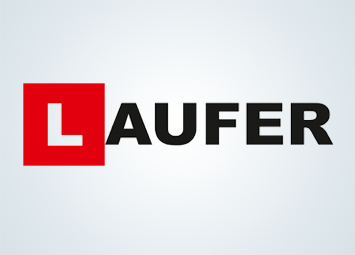 LAUFER
(г. Минск)Скидка 5% на весь ассортимент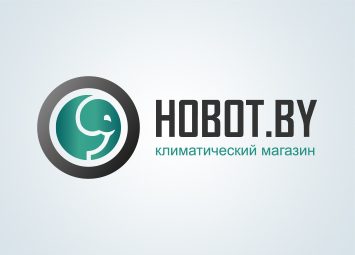 Hobot.by
(по всей РБ)Скидка до 5% на весь ассортимент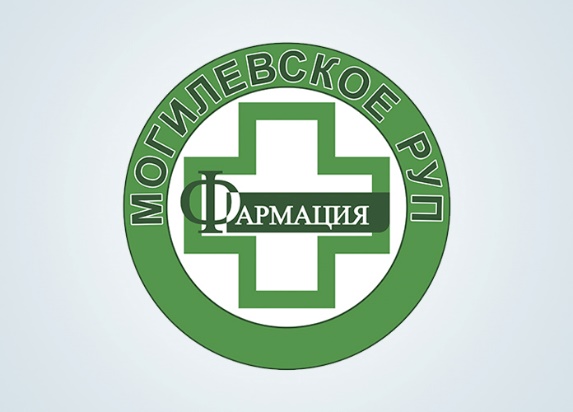 Могилевская РУП Фармация
(г. Могилев)Скидка до 10% на весь ассортимент